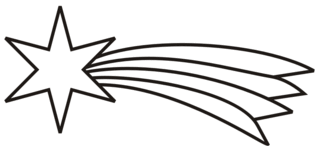 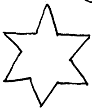 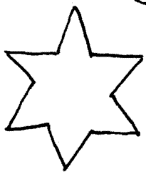 Einladung zu unseren Weihnachtskonzerten 2022Liebe Eltern,wir freuen uns, Sie in diesem Jahr nach langer Pause endlich wieder zu unseren Weihnachtskonzerten in die Christuskirche Wandsbek einladen zu können.Ihre Kinder haben mit ihren Musik- und KlassenlehrerInnen ein buntes Programm einstudiert und freuen sich darauf, dieses präsentieren zu dürfen.Die Konzerte finden an drei Nachmittagen statt.Montag, den 05. Dezember, um 17.00 Uhr 
für die Klassen VSK a + b, 1a, 1c, 2a, 3b, 4a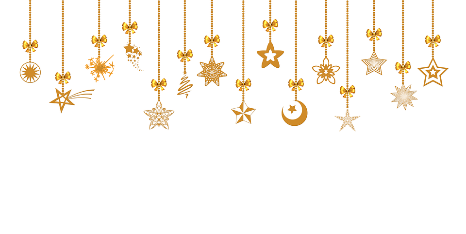 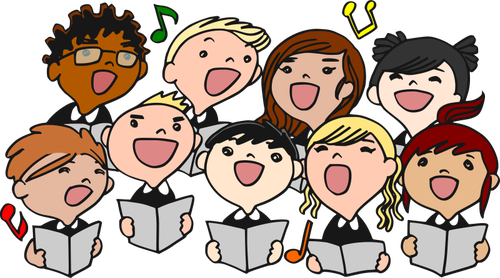 Dienstag, den 06. Dezember, um 17.00 Uhr 
für die Klassen 2b, 2d, 3a, 4c, 4dMittwoch, den 07. Dezember, um 17.00 Uhr 
für die Klassen 1b, 1d, 2c, 3c, 3d, 4bEinlass ist an allen Tagen um 16.45 Uhr. Gemeinsam mit den Kindern freuen wir uns auf Ihr Kommen!Im Namen der Kinder und des Kollegiums herzliche GrüßeJulia Marasas(Schulleitung)                                   Hinweise: Bei den Veranstaltungen handelt es sich nicht um einen Gottesdienst!Nach den guten Erfahrungen aus den letzten Weihnachtskonzerten werden zwei Eltern pro Klasse das Fotografieren übernehmen. (Die Absprache erfolgt über die Elternvertreter.) Darf Ihr Kind nicht fotografiert werden, wenden Sie sich unbedingt an die Klassenleitung!				